nr 37/2021 (911)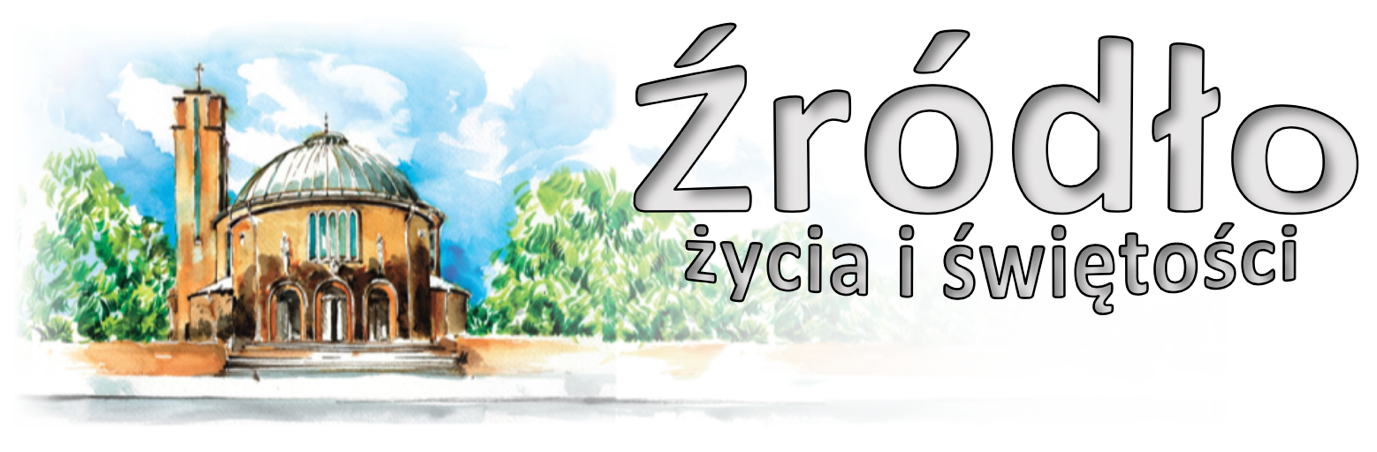 12 września 2021 r.gazetka rzymskokatolickiej parafii pw. Najświętszego Serca Pana Jezusa w RaciborzuXXIV niedziela zwykłaEwangelia według św. Marka (8,27-35)„Jezus udał się ze swoimi uczniami do wiosek pod Cezareą Filipową. W drodze pytał uczniów: Za kogo uważają Mnie ludzie? Oni Mu odpowiedzieli: Za Jana Chrzciciela, inni za Eliasza, jeszcze inni za jednego z proroków. On ich zapytał: A wy za kogo mnie uważacie? Odpowiedział Mu Piotr: Ty jesteś Mesjasz. Wtedy surowo im przykazał, żeby nikomu o Nim nie mówili. I zaczął ich pouczać, że Syn Człowieczy musi wiele cierpieć, że będzie odrzucony przez starszych, arcykapłanów i uczonych w Piśmie; że będzie zabity, ale po trzech dniach zmartwychwstanie. A mówił zupełnie otwarcie te słowa. Wtedy Piotr wziął Go na bok i zaczął Go upominać. Lecz On obrócił się i patrząc na swych uczniów, zgromił Piotra słowami: Zejdź Mi z oczu, szatanie, bo nie myślisz o tym, co Boże, ale o tym, co ludzkie. Potem przywołał do siebie tłum razem ze swoimi uczniami i rzekł im: Jeśli kto chce pójść za Mną, niech się zaprze samego siebie, niech weźmie krzyż swój i niech Mnie naśladuje! Bo kto chce zachować swoje życie, straci je; a kto straci swe życie z powodu Mnie i Ewangelii, zachowa je.”Jezus unika nazywania siebie Mesjaszem. Tytuł ten bowiem w ówczesnym kontekście społecznym nie był jednoznaczny: pojmowano go przeważnie w sensie politycznym. Dlatego Jezus pragnie, ażeby samo to, co czyni i czego naucza, przemówiło i wzbudziło wiarę... Marek ewangelista dodaje: „A mówił zupełnie otwarcie te słowa” (Mk 8,32). I oto, co następuje: „Wtedy Piotr wziął Go na bok i zaczął Go upominać” (Mk 8,32). Wedle Mateusza to upominanie wyrażało się w słowach: „Panie, niech Cię Bóg broni! Nie przyjdzie to nigdy na Ciebie” (Mt 16,22). I wtedy Jezus „zgromił Piotra słowami: Zejdź Mi z oczu szatanie, bo nie myślisz o tym, co Boże, ale o tym, co ludzkie” (Mk 8,33; Mt 16,23). Te karcące słowa Mistrza można rozumieć jako dalekie echo owego kuszenia na pustyni, jakie Jezus dopuścił u początku swej mesjańskiej działalności (por. Łk 4,1-13), gdy szatan chciał sprowadzić Go z tej drogi, na jaką wstępował, pragnąc do końca wypełnić wolę Ojca. Apostołowie, a w szczególności Piotr, dali wyraz swej wiary w mesjańskie posłannictwo Jezusa: „Ty jesteś Mesjaszem”. Jednakże posłannictwo owo pojmowali czysto po ludzku, nie chcieli nawet w myśli dopuścić, żeby Mesjasz mógł cierpieć i ponieść śmierć haniebną. I właśnie w tym miejscu Chrystus zareagował tak stanowczo i tak surowo. Jego świadomość posłannictwa mesjańskiego wyrastała z Izajaszowej Pieśni o Słudze Jahwe, w szczególności z tego, co Prorok mówi o Słudze cierpiącym: „On wyrósł przed nami jak młode drzewo i jakby korzeń z wyschniętej ziemi. Nie miał On wdzięku ani też blasku... Wzgardzony i odepchnięty przez ludzi, mąż boleści, oswojony z cierpieniem, jak ktoś, przed kim się twarze zakrywa, wzgardzony tak, iż mieliśmy go za nic” (Iz 53,2-3). Jezus z Nazaretu z całą stanowczością broni tej prawdy o Mesjaszu, bo w niej wyraża się zbawcza wola Ojca: „Zacny mój Sługa usprawiedliwi wielu” (Iz 53,11). W ten sposób przygotowuje siebie i swoich do tego, w czym ta „mesjańska tajemnica” znajdzie swoje właściwe wypełnienie: do Paschy swojej śmierci i swego Zmartwychwstania.św. Jan Paweł II, 1987 rOgłoszenia z życia naszej parafiiPoniedziałek – 13 września 2021 – św. Jana Chryzostoma, bpa i doktora K-ła 		Łk 7,1-10	  630	1.	Za ††Marię i Ludwika Zaryczańskich, jego syna Augusta i rodziców z obu stron o pokój duszy			2.	O szczęśliwy przebieg operacji i powrót do zdrowia	  900			Do Miłosierdzia Bożego za †† męża Stanisława Konika w 7. rocznicę śmierci, rodziców Adolfinę i Pawła, dziadków Marię i Alojzego i wszystkich †† z rodziny	1800	1.	Za †† zięcia Tomasza Dańko w 1. r. śmierci, córkę Agatę Blokesz i dusze w czyśćcu cierpiące			2.	Do Miłosierdzia Bożego za † męża Adama Chudzińskiego w 8. rocznicę śmierci, †† rodziców z obu stron i †† z rodzinyWtorek – 14 września 2021 – Podwyższenie Krzyża świętego 				J 3,13-17	  630	1.	W intencji Barbary i Sebastiana i ich córki Blanki o Boże błogosławieństwo i opiekę Matki Bożej			2.	Za † Albina Rudzińskiego w 30. dzień	  800			W języku niemieckim: Zu Gottes Vorsehung als Dank für erhaltene Gnaden und Bitte um weiteren Schutz und Segen zum Geburtstag von Magda und Renate	1800	1.	W 3. rocznicę śmierci męża Alfreda i wszystkich †† z rodziny Chrobak			2.	Do Miłosierdzia Bożego za †† rodziców Pawła i Elżbietę, teścia Herberta i szwagra JoachimaŚroda – 15 września 2021 – NMP Bolesnej 						J 19,25-27	  630			W intencji mamy Anny oraz w intencji sióstr, brata i ich rodzin o Boże błogosławieństwo, zdrowie i opiekę Matki Bożej	  900			Do Miłosierdzia Bożego za †† rodziców Janinę i Bolesława, brata Wiesława Celejewskich i całe pokrewieństwo	1800	1.	W intencji Joanny z okazji 18. rocznicy urodzin z podziękowaniem za otrzymane łaski, z prośbą o prowadzenie Ducha Świętego w codziennym życiu, Boże błogosławieństwo i zdrowie dla całej rodziny			2.	Zbiorowa za zmarłych: - Za †† rodziców Marię i Szczepana, ciocię Anielę i jej dwóch braci oraz †† z pokrewieństwa i dusze w czyśćcu cierpiące; - Za † mamę Annę w rocznicę śmierci; - Za † Pawła Nowosielskiego w 3. rocznicę śmierci i za †† rodziców z obu stron; - Do Miłosierdzia Bożego za † ojca Joachima Mandera w 1. rocznicę śmierci, jego † żonę Ernestynę oraz †† z pokrewieństwa Mandera i Praszelik; - Za † Jana Jakubczyk, †† rodziców Gertrudę i Franciszka, siostrę Różę, bratową Alicję oraz ojca Józefa Tarka; - Za † Władysława Antoniuka i żonę Zofię (od kolegów z pracy); - Za † męża Edwarda Szyjan, †† rodziców, dziadków z obu stron, †† z całej rodziny oraz za †† Marię, męża, siostry i krewnych; - Za † Annę Przybyła (od współlokatorów); - Za † Józefa Lewosińskiego w 30. dzień; - Za † Jerzego Doleżych (od sąsiadów z ulicy Katowickiej 17 i 17a); - Do Miłosierdzia Bożego za † Stanisława Wilczyńskiego w 30. dzień (od lokatorów z ulicy Katowickiej 15); - Za † brata Ryszarda Miller w 30.dzień; - Za † Halinę Wasiuta w 1. rocznicę śmierci; - Za † mamę Annę Razik w 10. rocznicę śmierci, †† ojca Władysława, brata Tadeusza i szwagra Lubomira; - Za † żonę Krystynę Cyranek w 6. miesiąc po śmierci; - Za † męża Piotra Zawadzkiego; - Do Miłosierdzia Bożego za † Konrada Depta (od współpracowników SP nr 15); - Za † Fryderykę Sobocińską w 30. dzień; - Za †† Alfreda i Marię Gurecki, braci Alfreda i Jerzego, syna Jerzego, †† Andrzeja i Anielę Święs oraz Bernadetę Święs; - Za †† rodziców mamę Kazimierę Burak w 20. rocznicę śmierci i tatę Jana; - Za † Maksymiliana Nowaka w kolejną rocznicę śmierci, †† rodziców i rodzeństwo.Czwartek – 16 września 2021 – św. męcz. Korneliusza, pap. i Cypriana, bpa 		Łk 7,36-50	  630			Za †† rodziców Henryka i Anielę, teścia Tadeusza, brata, szwagrów i szwagierki	1200			Ślub: Katarzyna Kubina – Mateusz Jabłoński	1630			Szkolna: Za † męża Franciszka Kokora w 1. r. śmierci (od syna Dariusza z żoną i wnukami)	1730			Różaniec Rodziny Radia Maryja	1800	1.	Do Bożej Opatrzności w pewnej intencji z podziękowaniem za otrzymane łaski, z prośbą o zdrowie i Boże błogosławieństwo dla całej rodziny, a dla zmarłych o dar życia wiecznego			2.	Za † Bożenę Dobiak w 1. rocznicę śmierciPiątek – 17 września 2021 								Łk 8,1-3	  630			Za † Stanisławę Klimowicz w 1. rocznicę śmierci	  900			Za †† Franciszka i Gertrudę Skroch, †† rodziców i rodzeństwo z obu stron	1500			Koronka do Bożego Miłosierdzia	1800	1.	Do Miłosierdzia Bożego za † męża i ojca Józefa, †† teściów Marię i Antoniego, rodzeństwo Annę, Marię, Józefę, Jana, siostrzenicę Dorotę z rodziny Kolowca			2.	Za † żonę i mamę Julię Simek w 30. rocznicę śmierci	1915			Modlitwa w duchu TaizeSobota – 18 września 2021 – św. Stanisława Kostki, zakonnika, patr. Polski 	Łk 2,41-52	  630	1.	Do Miłosierdzia Bożego za † Elżbietę Kloss (Maryszczak) o dar nieba (od sąsiadów z ulicy Słowackiego 36)			2.	Do Miłosierdzia Bożego za † ojca Konrada w 4. rocznicę śmierci, †† mamę Katarzynę, siostrę Agnieszkę w 3. rocznicę śmierci i wszystkich †† z rodziny	1730			Nieszpory Maryjne	1800			W sobotni wieczór: 1. Dziękczynna w intencji Anny z okazji 30. rocznicy urodzin o Boże błogosławieństwo			2.	Dziękczynna z okazji 60. rocznicy urodzin Bogdana o Boże błogosławieństwo i łaskę zdrowiaXXV Niedziela Zwykła – 19 września 2021 		      Mdr 2,12.17-20; Jk 3,16-4,3; Mk 9,30-37	  700			Za † matkę Hildegardę i †† z rodziny	  830			Godzinki o Niepokalanym Poczęciu NMP	  900			Żniwne – w intencji rolników i działkowiczów	1030			W intencji Krystyny i Jana Wieliczko z okazji 60. rocznicy ślubu z podziękowaniem za otrzymane łaski, z prośbą o dalsze Boże błogosławieństwo i zdrowie dla całej rodziny	1200			Zbiorowa za jubilatów i solenizantów: - Do Bożej Opatrzności z podziękowaniem za odebrane łaski, z prośbą o dalszą opiekę, zdrowie i potrzebne łaski, umocnienie wiary dla rodzin Macieja, Pawła, Piotra oraz dla Zdzisławy; - Za Danutę Szczerbowską w 50. rocznicę urodzin z podziękowaniem za otrzymane łaski, z prośbą o Boże błogosławieństwo w rodzinie; - Z podziękowaniem za otrzymane łaski, w intencji Marii i Tomasza z okazji 37. rocznicy ślubu, o Boże błogosławieństwo i zdrowie dla całej rodziny; - Do Bożej Opatrzności o opiekę Bożą, wybór właściwej drogi życiowej dla wnuka Mikołaja z okazji 18. rocznicy urodzin;	1400			Msza Trydencka	1545			Różaniec Fatimski	1730			Nieszpory niedzielne	1800	1.	Za †† rodziców Kurta i Urszulę Kreis, brata Jana, krewnych z rodzin Kreis, Liko, Kremser i Riemel			2.	W intencji Wspólnoty Wieczystej Adoracji o Boże błogosławieństwo i zdrowieW tym tygodniu modlimy się: o dobre owoce beatyfikacji Prymasa Tysiąclecia Kard. Stefana Wyszyńskiego oraz Marki Róży CzackiejDzisiaj Kościół w Polsce dziękuje Bogu za beatyfikację Prymasa Tysiąclecia, Kardynała Stefana Wyszyńskiego oraz Matki Róży Czackiej. Zachęcamy, aby zapoznać się z biografią, ale i nauczaniem nowych błogosławionych. Polecamy wspomnienie o Prymasie p. Krystyny Czuba (zamieszczone na naszej stronie internetowej), polecamy także pamiątkowe, specjalne wydanie Gościa Niedzielnego (w cenie 10 zł). Zachęcamy także do obejrzenia transmisji z uroczystości beatyfikacji w TVP.Dzisiaj ciąg dalszy XXX Festiwalu „Spotkałem Pana”. Przeżywamy go również w duchu wdzięczności za dar nowych błogosławionych. Dzisiaj o 1500 „Godzina Uwielbienia” (zespół z Nysy), o 1630 koncert „Błogosławiona” (9 piosenek Ani Czech i Kai Orłowskiej o życiu Maryi, gdy była Błogosławiona); koncert „Psalmy” Małgorzaty Hutek. Zapraszamy.We wtorek przypada święto Podwyższenia Krzyża Świętego, natomiast w sobotę wspomnienie św. Stanisława Kostki, patrona młodzieży.Młodzież zapraszamy na piątkową modlitwę w duchu Taize (godz. 1915).W tym tygodniu odbędą się spotkania rozpoczynające przygotowania do sakramentów:- rodziców dzieci komunijnych (z klas 3) zapraszamy na jedno ze spotkań: w środę, 15 września po wieczornej Mszy w kościele (ok. 1830) lub w przyszłą niedzielę, 19 września o 1700 w kaplicy pod kościołem. - uczniów z klas 7 i 8, którzy kontynuują 2 i 3 rok formacji i przygotowań do przyjęcia sakramentu bierzmowania zapraszamy na spotkanie w kościele w czwartek, 16 września po Mszy wieczornej (ok. 1830);- rodziców oraz uczniów z klas 6, którzy pragną rozpocząć przygotowanie do bierzmowania zapraszamy na spotkanie w piątek, 17 września po wieczornej Mszy (ok 1830 w kościele).Przy tej okazji przypominamy, że przygotowania do sakramentów odbywają się w parafii i sam fakt uczestnictwa w katechezie szkolnej nie oznacza „automatycznego” rozpoczęcia przygotowania do sakramentów. Dlatego prosimy o obecność na tych spotkaniach.Przy tej okazji pragniemy zauważyć, że pojawiają się decyzje podejmowane przez młodzież o rezygnacji z katechezy w szkole, i to niejednokrotnie z bardzo błahych powodów (katecheza często bywa na pierwszej lub ostatniej lekcji). Zachęcamy rodziców do rozmowy na ten temat, bowiem obowiązek uczestniczenia w katechezie wynika nie tyle z obowiązków szkolnych, co z konieczności troski o wiarę. Nawet nieidealna katecheza daje możliwość przemyślenia wielu spraw. Ponadto gdy pojawi się temat bycia chrzestnym, albo ślubu trzeba będzie nadrobić zaległą katechezę.Przypominamy o próbie scholi w poniedziałek o 2000; spotkaniu Klubu Seniora we wtorek o godz. 1530, spotkaniu Kręgu Biblijnego (wtorek, 1830), próbie chóru oraz spotkanie Ruchu Rodzin Nazaretańskich.Msza szkolna w czwartek o 1630. W czwartek o 1730 Różaniec spotkanie Rodziny Radia Maryja.W piątek o 1500 Koronka do Bożego Miłosierdzia.Młodzież zapraszamy na spotkanie i modlitwę w duchu Taize w piątek o godz. 1915. W przyszłą niedzielę o godz. 1400 Msza Święta w rycie nadzwyczajnym, czyli trydenckim; o 1545 Różaniec Fatimski.Również w przyszłą niedzielę w Prudniku Lesie odbędzie się diecezjalne dziękczynienie za beatyfikację. Msza Święta o 1130. Osoby zainteresowane wyjazdem prosimy o kontakt.Również za tydzień w Rudach Raciborskich koncert organowy, a na G. św. Anny Dożynki Diecezjalne. Msza dziękczynna za żniwa i plony ziemi w naszym kościele za tydzień o 900.Od 15 września przyjmujemy wszystkie intencje Mszalne na przyszły rok.Przed kościołem do nabycia: nasza parafialna gazetka „Źródło”, Gość Niedzielny. polecamy specjalne wydanie Gościa Niedzielnego.Kolekta dzisiejsza przeznaczona jest na bieżące potrzeby parafii. Dzisiaj także przed kościołem dodatkowa zbiórka na Wydział Teologiczny w OpoluZa wszystkie ofiary, kwiaty i prace przy kościele składamy serdeczne „Bóg zapłać”. W sposób szczególny dziękujemy za ofiary złożone przed tygodniem. Za pośrednictwem Caritas przekazano jako pomoc dla Afganistanu kwotę 3900 zł.W minionym tygodniu odeszli do Pana: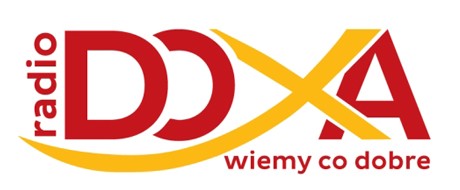 Dariusz Gardawski, lat 44,Bogusława Zięba, lat 63, zam. na ul. SłowackiegoJan Hajduk, lat 70, zam. na ul. PomnikowejJózef Trompeta, lat 80, zam. na ul. ŁąkowejWieczny odpoczynek racz zmarłym dać Panie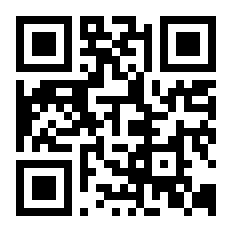 